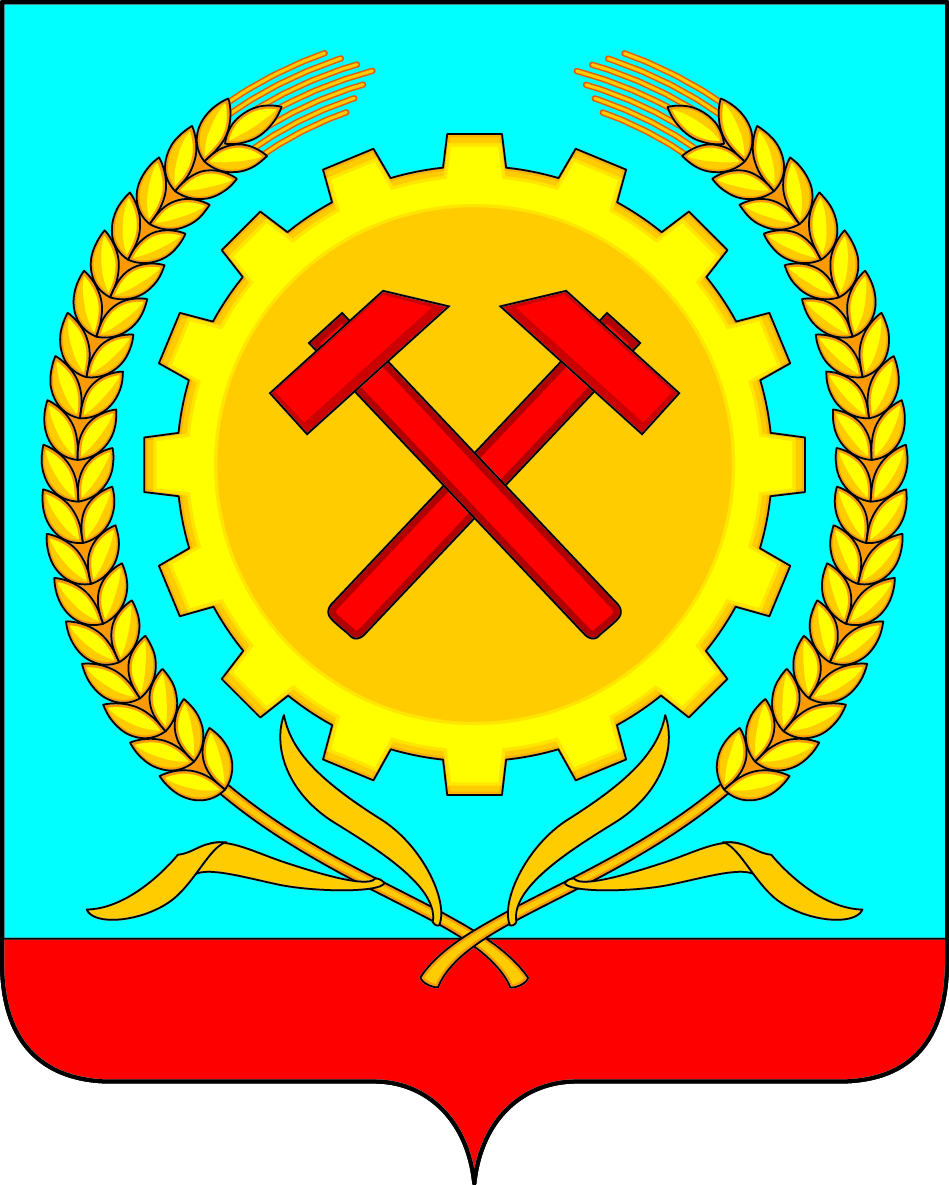 АДМИНИСТРАЦИЯГОРОДСКОГО ПОСЕЛЕНИЯ ГОРОД ПОВОРИНОПОВОРИНСКОГО МУНИЦИПАЛЬНОГО РАЙОНАВОРОНЕЖСКОЙ ОБЛАСТИПОСТАНОВЛЕНИЕот 11.12.2019 г. № 707Об утверждении Положения о порядке предоставления в Поворинскую межрайонную прокуратуру Воронежской области нормативных правовых актов,  принятых администрацией городского поселения город Поворино Поворинского  муниципального района Воронежской области, и их проектов для проведения антикоррупционной экспертизыВ целях реализации положений Федерального закона от 17.07.2009 № 172-ФЗ «Об антикоррупционной экспертизе нормативных правовых актов и проектов нормативных правовых актов» и статьи 9.1 Федерального закона от  17.01.1992 № 2202-1 «О прокуратуре Российской Федерации», администрация городского поселения город Поворино Поворинского муниципального района Воронежской области постановляет: 1. Утвердить прилагаемое Положение о порядке предоставления в Поворинскую межрайонную прокуратуру Воронежской области нормативных правовых актов,  принятых администрацией городского поселения город Поворино Поворинского  муниципального района Воронежской области, и их проектов для проведения антикоррупционной экспертизы.2. Опубликовать данное постановление на официальном сайте администрации городского поселения город Поворино в сети Интернет (www.povorinosity.ru).3. Контроль за исполнением настоящего постановления оставляю за собой.Глава администрации                                                                         М. А. БрагинПриложение №1 к постановлению администрации городского поселения город Поворино от 11.12.2019 № 707Положение о порядке предоставления в Поворинскую межрайонную прокуратуру Воронежской области нормативных правовых актов, принятых администрацией городского поселения город Поворино Поворинского муниципального района Воронежской области, и их проектов для проведения антикоррупционной экспертизы1. Общие положенияНастоящее Положение определяет порядок предоставления в Поворинскую межрайонную прокуратуру Воронежской области проектов нормативных правовых актов и принятых администрацией городского поселения город Поворино Поворинского муниципального района Воронежской области нормативных правовых актов в целях реализации полномочий по проведению антикоррупционной экспертизы, возложенных на органы прокуратуры Федеральным законом от 17.07.2009 № 172-ФЗ «Об антикоррупционной экспертизе нормативных правовых актов и проектов нормативных правовых актов» и ст. 9.1 Федерального закона от 17.01.1992 № 2202-1 «О прокуратуре Российской Федерации». 2. Порядок предоставления в Поворинскую межрайонную прокуратуру проектов нормативных правовых актов администрации городского поселения город Поворино Поворинского муниципального района Воронежской области2.1. Администрация  городского поселения город Поворино Поворинского муниципального района не позднее 10 (десяти) рабочих дней до дня принятия нормативного правового акта направляет в Поворинскую межрайонную прокуратуру проект нормативного правового акта.2.2. Проект нормативного правового акта, указанный в п. 2.1 настоящего Положения, направляется посредством электронной почты prokuratura-povorino@yandex.ru, либо нарочно.2.3. Обязанность по обеспечению направления в Поворинскую межрайонную прокуратуру проектов вышеуказанных нормативных правовых актов в установленный срок возлагается на старшего инспектора общего отдела Е. В. Золотареву.Лицо, на которое возложены обязанности по направлению в Поворинскую межрайонную прокуратуру проектов нормативных правовых актов организует процесс направления проектов вышеуказанных нормативных правовых актов, осуществляет контроль за соблюдением сроков направления таких проектов, ведет учет направленных в орган прокуратуры нормативных правовых актов и, в установленных Федеральным законом от 17.07.2009 № 172-ФЗ «Об антикоррупционной экспертизе нормативных правовых актов и проектов нормативных правовых актов» и ст. 9.1 Федерального закона «О прокуратуре Российской Федерации» случаях, ведет учет поступивших из прокуратуры информаций (требований) прокурора об изменении нормативного правового акта.3. Порядок рассмотрения поступившей информации (требования) прокурора об изменении нормативного правового акта3.1. При поступлении из Поворинской межрайонной прокуратуры информации (требования) об изменении нормативного правового акта, ответственное лицо в течение дня, следующего за днем поступления информации прокурора сообщает об этом главе администрации  городского поселения город Поворино, передает исполнителю все необходимые документы для рассмотрения информации прокурора и внесения в проект нормативного правового акта изменения с учетом информации (требования) прокурора.3.2. О результатах рассмотрения информации (требования) Поворинский межрайонный прокурор извещается в письменной форме в течение 10 дней с момента получения такой информации.4. Порядок предоставления в Поворинскую межрайонную прокуратуру принятых нормативных правовых актов для проведения антикоррупционной экспертизы 4.1. Администрация городского поселения город Поворино в течение 7 (семи) рабочих дней со дня подписания нормативного правового акта направляет его в Поворинскую межрайонную прокуратуру.4.2. Ежемесячно до 05 числа месяца, следующего за отчетным, в Поворинскую межрайонную прокуратуру представляются в электронном виде все принятые в истекшем месяце нормативные правовые акты посредством направления их на адрес электронной почты prokuratura-povorino@yandex.ru, либо нарочно (на цифровых носителях) с приложением перечня принятых нормативных правовых актов на бумажном носителе.4.3. Обязанность по обеспечению направления в Поворинскую межрайонную прокуратуру вышеуказанных нормативных правовых актов в установленный срок возлагается на старшего инспектора общего отдела Е. В. Золотареву.Лицо, на которое возложены обязанности по направлению в прокуратуру нормативных правовых актов организует процесс направления вышеуказанных нормативных правовых актов, осуществляет контроль за соблюдением сроков направления нормативных правовых актов, ведет учет направленных в орган прокуратуры нормативных правовых актов и, в установленных Федеральным законом от 17.07.2009 № 172-ФЗ «Об антикоррупционной экспертизе нормативных правовых актов и проектов нормативных правовых актов» и ст. 9.1 Федерального закона «О прокуратуре Российской Федерации» случаях, ведет учет поступивших из прокуратуры района требований об изменении нормативного правового акта, а также протестов на принятые нормативные правовые акты. 5. Порядок рассмотрения проступившего требования прокурора об изменении нормативного правового акта 5.1. При поступлении из Поворинской межрайонной прокуратуры требования прокурора об изменении нормативного правового акта ответственное должностное лицо в течение дня, следующего за днем поступления требования прокурора сообщает об этом главе администрации городского поселения город Поворино, передает исполнителю все соответствующие документы для рассмотрения требования прокурора в срок, не превышающий 10 дней с момента его поступления, для подготовки проекта нормативного правового акта о внесении изменений (отмене) нормативного правового акта, на который принесено требование прокурора.Администрация  городского  поселения город Поворино не позднее, чем за 5 дней до дня рассмотрения направляет извещение Поворинскому межрайонному прокурору о дате и месте рассмотрения требования прокурора.5.2. О результатах рассмотрения требований прокурора незамедлительно сообщается Поворинскому межрайонному прокурору в письменной форме с приложением копии нормативного правового акта о внесении изменений (отмене) нормативного правового акта, на который принесено требование прокурора.5.3. Требование прокурора об изменении нормативного правового акта может быть обжаловано в установленном порядке.